TOPDRY Folding Frame – Strut Replacement Installation InstructionsParts ListRemove the Strut to be ReplacedFit the replacement strutSales Force National Pty Ltd (t/a Zenexus), ABN: 60 110 379 587. Phone: 1300 734 714 (AU), 0800 800 040 (NZ).  E-mail: customerservice@zenexus.com.au(AU), customerservice@zenexus.co.nz (NZ). Website: www.zenexus.com.au AD05512Strut Assembly - Smoke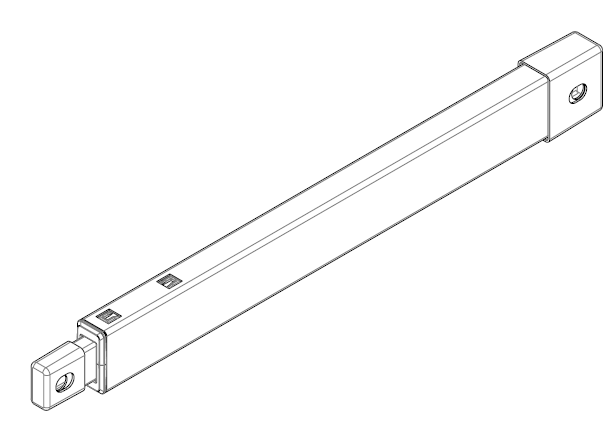 AD05513Strut Assembly - Slate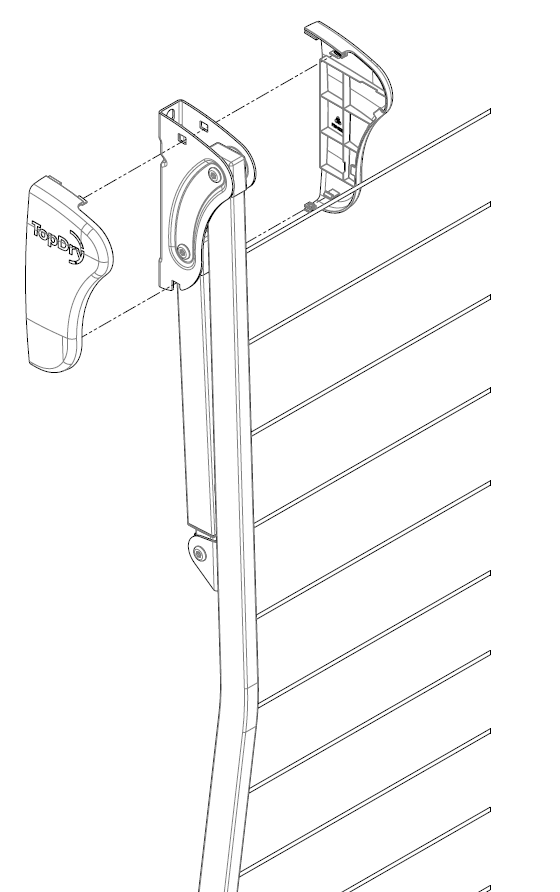 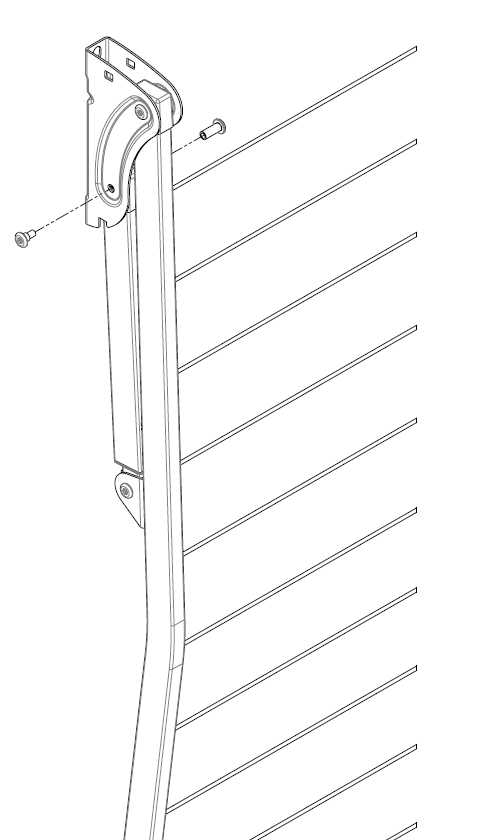 Unclip the two plastic coversWith the frame folded. Remove the screws securing the Strut to the Wall Bracket using two 5mm hex keys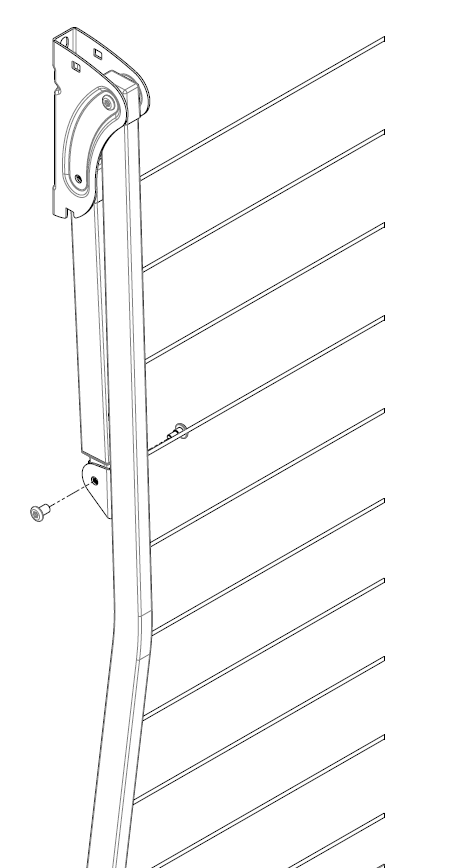 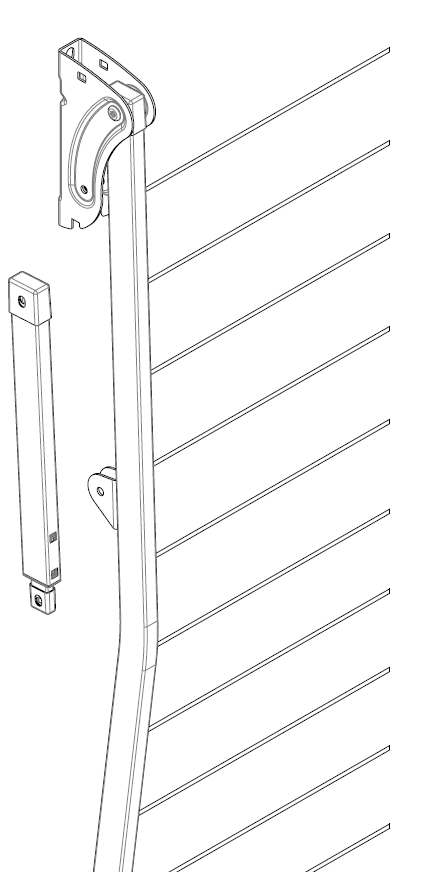 Remove the screws securing the Strut to Arm using two 5mm hex keys.Remove the Strut.Position the new StrutAssemble and tighten the screws securing the Strut to the ArmAssemble and tighten the screws securing the Strut to Wall BracketClip the plastic covers into position.